Deklaracja zgody na wazektomie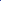 